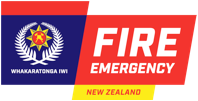 FENZ Basketball Tournament Entry FormFri 25th &  Sat 26th June 2021 Tui Ridge, Rotorua Divisions:  Social / Competitive / PremiersEntries Close:	Friday May 28th 2021 - 5pmEnquiries  		barry.hogan@fireandemergency.nz or (027) 429 4173Entries to:		Post entry and cheque to 		Barry Hogan, PO Box 117, Rotorua		ORPay Online: 		Email Form to barry.hogan@fireandemergency.nz PLUS deposit money into 		03 0415 0037630 000  (RFB Basketball Acc with Westpac)Cost 		$85  per player 		(includes Refs, Venue, Prize giving dinner, T-shirt)Thursday:		Pre tournament drinks Rotorua Fire Station 5pm – LateFriday:      		Games 8am – 6pm (depending on team numbers)		Mix and Mingle (Rotorua Fire Brigade Bar)Saturday:      		Games 8am – 6pm (depending on team numbers)		Prize giving with dinner (Venue TBC)Division– PREMIER		COMPEDITIVE			SOCIALTeam entry forms must be registered by 5pm May 28th, 2021.Team Contact Name:		_________________________________________________________Signature:		Date:		Tournament Rules and FormatAll games will be played to full FIBA rules, including:Game duration: 2 x 20 min halves with running clock. 2 minute at half time. Tied Game: In the event of tied scores, points will be shared.  If a play off 3 minutes OT will be playedTime Outs: One 60 sec time out per halfPersonal Fouls: 5 personal fouls per player per gameTeam Fouls: 7 team fouls per half before being in the penalty (2 points per foul after that)Players: Must be Brigade members or family. Mixed:  Grades are mixed but there are no rules around numbers of males or females on the court at a time.Uniform Clash: In the event of teams having the same colour really tight yellow singlets will be providedMatch Ball: Teams are to provide their own match ballWarm Up: Teams will be given at least 5 minutes for warm upScoresheets: Teams with byes will be keeping the scoresheets Game Start Time: Games will start to time. 5 players must be ready to take the court at the designated start time. If 5 players are not ready to take the court a default will occur. Default will be a loss by 30.First Aid Kit: Teams are expected to have their own first aid kit. Ice is likely to be availableREMEMBER WE ARE REPRESENTING FENZ SO GOOD SPORTSMANSHIP SHOULD BE SHOWN AT ALL TIMES!  Team Name:Contact Name:Email Address:Phone/Mobile:Postal Address: